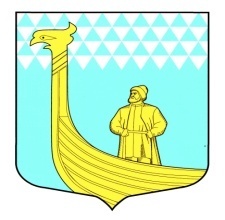                             А  Д  М   И   Н   И  С  Т  Р  А  Ц  И  ЯМУНИЦИПАЛЬНОГО ОБРАЗОВАНИЯВЫНДИНООСТРОВСКОЕ СЕЛЬСКОЕ ПОСЕЛЕНИЕВОЛХОВСКОГО МУНИЦИПАЛЬНОГО РАЙОНАЛЕНИНГРАДСКОЙ  ОБЛАСТИ                                                проект   ПОСТАНОВЛЕНИЕ                                                            дер. Вындин ОстровВолховского района, Ленинградской областиот    «    »  августа  2014 года                                                     №    О внесении изменений в постановление администрации от 19.08.2013глда № 124  года «О муниципальной целевой программе «Проведение ремонтных работ на  объектах коммунальной инфраструктуры  муниципального образования Вындиноостровское  сельское поселение на 2013-2015 годы»

В  связи с уточнением  суммы субсидии, предоставляемой из областного бюджета  на  реализацию программных мероприятий в рамках подпрограммы «Водоснабжение и водоотведение Ленинградской области на 2014-2016 гг» на основании заключенного соглашения  администрация  муниципального образования Вындиноостровское сельское поселение   постановляет:

1.Внести следующие изменения в муниципальную целевую программу «Проведение ремонтных работ на объектах коммунальной инфраструктуры  муниципального образования Вындиноостровское сельское поселение на 2013-2015годы»:В приложении к муниципальной программе «Проведение ремонтных работ на объектах коммунальной инфраструктуры муниципального образования Вындиноостровское сельское поселение» по разделу 2014 года пункт 1 и 3 читать в следующей редакции:Мероприятия Программы2.Данное постановление подлежит официальному опубликованию в средствах массовой информации.3. Контроль за исполнением данного постановления оставляю за собой.
Глава администрации                                                              М.Тимофеева№п/пНаименование МероприятияЗаказчикОбъем финансирования по годамтыс. руб.Объем финансирования по годамтыс. руб.Объем финансирования по годамтыс. руб.Объем финансирования по годамтыс. руб.Объем финансирования по годамтыс. руб.Объем финансирования по годамтыс. руб.№п/пНаименование МероприятияЗаказчикБюджет сельского поселенияВнебюджетные источники201320141.3Замена котла водогрейного отопительного КВГМ 2,5-95Капитальный ремонт  водоочистных сооружений (ВОС):станции 2-го подъема, линий фильтрацииАдмини-страция 240,926311,6231838,02386,6295122,178